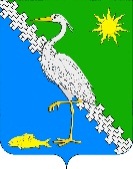 АДМИНИСТРАЦИЯ ЮЖНОГО СЕЛЬСКОГО ПОСЕЛЕНИЯ КРЫМСКОГО РАЙОНАПОСТАНОВЛЕНИЕОт _________									№ _____поселок ЮжныйОб утверждении Положения о порядке организации и осуществления муниципального контроля за сохранностью автомобильных дорог местного значения в границах населенных пунктов Южного сельского поселения Крымского районаВ соответствии с Федеральным законом от 8 ноября 2007 года № 257-ФЗ "Об автомобильных дорогах и о дорожной деятельности в Российской Федерации и о внесении изменений в отдельные законодательные акты Российской Федерации", Законом Краснодарского края от 7 июня 2001 года № 369-КЗ "Об автомобильных дорогах, расположенных на территории Краснодарского края», Федеральным законом от 6 октября 2003 года №131-ФЗ "Об общих принципах организации местного самоуправления в Российской Федерации", Федеральным законом от 26 декабря 2008 года №294-ФЗ "О защите прав юридических лиц и индивидуальных предпринимателей при осуществлении государственного контроля (надзора) и муниципального контроля" Федеральным законом от 17 января 1992 года №2202-01 "О прокуратуре Российской Федерации", статьей 41 устава Южного сельского поселения Крымского района постановляю:1. Утвердить Положение о порядке организации и осуществления муниципального контроля за сохранностью автомобильных дорог местного значения в границах населенных пунктов Южного сельского поселения Крымского района (приложение).2. Обнародовать настоящее постановление в установленном порядке и разместить на официальном сайте администрации Южного сельского поселения Крымского района в информационно-телекоммуникационной сети "Интернет".3. Контроль за выполнением настоящего постановления возложить на заместителя главы Южного сельского поселения Крымского района.4. Постановление вступает в силу со дня официального обнародования.Глава Южного сельского поселенияКрымского района							П.А.ПрудниковПРИЛОЖЕНИЕк постановлению администрацииЮжного сельского поселения Крымского района От __________№_____Положение О муниципальном контроле за обеспечением сохранности автомобильных дорог местного значения в границах населенных пунктов Южного сельского поселения Крымского района1. Общие положения1.1. Положение о муниципальном контроле за обеспечением сохранности автомобильных дорог местного значения в границах населенных пунктов Южного сельского поселения Крымского района (далее - Положение) разработано на основании Федерального закона от  №131-ФЗ "Об общих принципах организации местного самоуправления в Российской Федерации", Федерального закона от  №257-ФЗ "Об автомобильных дорогах и о дорожной деятельности в Российской Федерации и о внесении изменений в отдельные законодательные акты Российской Федерации", Федерального закона от  №294-ФЗ "О защите прав юридических лиц и индивидуальных предпринимателей при осуществлении государственного контроля (надзора) и муниципального контроля", устава муниципального образования Крымский район.1.2. Положение устанавливает порядок организации и осуществления муниципального контроля за обеспечением сохранности автомобильных дорог местного значения вне границ населенных пунктов в границах муниципального образования Крымский район, а также права, обязанности, ответственность функциональных органов осуществляющих муниципальный контроль за сохранностью дорог (далее - органы муниципального контроля),  и их должностных лиц, перечень должностных лиц, уполномоченных на осуществление муниципального контроля за обеспечением сохранности автомобильных дорог местного значения вне границ населенных пунктов в границах муниципального образования Крымский район.1.3. Муниципальный контроль за сохранностью автомобильных дорог  местного значения вне границ населенных пунктов в границах муниципального образования Крымский район (далее - муниципальный контроль за сохранностью дорог) - деятельность органов муниципального контроля за обеспечением сохранности автомобильных дорог местного значения вне границ населенных пунктов в границах муниципального образования Крымский район по организации и проведению на территории муниципального образования Крымский район проверок соблюдения юридическими лицами, индивидуальными предпринимателями требований, установленных муниципальными правовыми актами муниципального образования Крымский район в области обеспечения сохранности автомобильных дорог местного значения (далее - муниципальные правовые акты), а также требований, установленных федеральными законами и законами Краснодарского края в области обеспечения сохранности автомобильных дорог местного значения (далее - требования, установленные федеральными законами и законами Краснодарского края), с учетом положений Федерального закона от 26 декабря 2008 года №294-ФЗ "О защите прав юридических лиц и индивидуальных предпринимателей при осуществлении государственного контроля (надзора) и муниципального контроля", и соблюдения физическими лицами требований, установленных федеральными законами, законами Краснодарского края, муниципальными правовыми актами.Объектами муниципального контроля за сохранностью автомобильных дорог местного значения являются автомобильные дороги общего и необщего пользования в границах Южного сельского поселения Крымского района, за исключением автомобильных дорог федерального, регионального или межмуниципального значения, частных автомобильных дорог; объекты дорожного сервиса, расположенные в границах придорожных полос автомобильных дорог местного значения, в границах полос отвода автомобильных дорог, предназначенные для обслуживания участников дорожного движения по пути следования; рекламные конструкции, информационные щиты, указатели, расположенные в границах полосы отвода и придорожной полосы автомобильных дорог местного значения вне границ населенных пунктов в границах муниципального образования Крымский район.Субъектами муниципального контроля за обеспечением сохранности автомобильных дорог местного значения в границах населенных пунктов Южного сельского поселения Крымского района являются физические и юридические лица, использующие автомобильные дороги местного значения в качестве участников дорожного движения; юридические лица, индивидуальные предприниматели, физические лица - владельцы объектов дорожного сервиса, рекламных конструкций, информационных щитов, указателей, размещаемых в границах полос отвода и в пределах придорожных полос автомобильных дорог местного значения; физические и юридические лица, осуществляющие работы в границах полос отвода и придорожных полос автомобильных дорог местного значения.1.4. Муниципальный контроль за сохранностью дорог осуществляется в форме плановых и внеплановых проверок соблюдения индивидуальными предпринимателями, юридическими лицами требований, установленных Федеральным законом от 26 декабря 2008 года №294-ФЗ "О защите прав юридических лиц и индивидуальных предпринимателей при осуществлении государственного контроля (надзора) и муниципального контроля", другими федеральными законами и принимаемыми в соответствии с ними иными нормативными правовыми актами Российской Федерации, законами и иными нормативными правовыми актами Краснодарского края в области обеспечения сохранности автомобильных дорог местного значения (далее - обязательные требования), и требований, установленных муниципальными правовыми актами, и соблюдения физическими лицами требований, установленных федеральными законами, законами Краснодарского края, муниципальными правовыми актами.1.5. Принципы защиты прав юридических лиц, индивидуальных предпринимателей при осуществлении муниципального контроля за обеспечением сохранности автомобильных дорог местного значения следующие:1) презумпция добросовестности юридических лиц, индивидуальных предпринимателей;2) открытость и доступность для юридических лиц, индивидуальных предпринимателей нормативных правовых актов Российской Федерации, муниципальных правовых актов, соблюдение которых проверяется при осуществлении муниципального контроля за обеспечением сохранности автомобильных дорог местного значения, а также информации об организации и осуществлении муниципального контроля за обеспечением сохранности автомобильных дорог местного значения, о правах и об обязанностях органа муниципального контроля за обеспечением сохранности автомобильных дорог местного значения и его должностных лиц, за исключением информации, свободное распространение которой запрещено или ограничено в соответствии с законодательством Российской Федерации;3) проведение проверок в соответствии с полномочиями органа муниципального контроля за обеспечением сохранности автомобильных дорог местного значения, его должностных лиц;4) недопустимость проводимых в отношении одного юридического лица или одного индивидуального предпринимателя несколькими органами государственного контроля (надзора), органом муниципального контроля за обеспечением сохранности автомобильных дорог местного значения проверок исполнения одних и тех же обязательных требований, и требований, установленных муниципальными правовыми актами;5) недопустимость требования о получении юридическими лицами, индивидуальными предпринимателями разрешений, заключений и иных документов, выдаваемых органами государственной власти, органами местного самоуправления, для начала осуществления предпринимательской деятельности, за исключением случаев, предусмотренных федеральными законами;6) ответственность органа муниципального контроля за обеспечение сохранности автомобильных дорог местного значения, его должностных лиц за нарушение законодательства Российской Федерации при осуществлении муниципального контроля за обеспечением сохранности автомобильных дорог местного значения;7) недопустимость взимания органом муниципального контроля за обеспечением сохранности автомобильных дорог местного значения с юридических лиц, индивидуальных предпринимателей платы за проведение мероприятий по контролю;8) финансирование за счет средств бюджета муниципального образования Крымский район проводимых органами муниципального контроля за обеспечением сохранности автомобильных дорог местного значения проверок, в том числе мероприятий по контролю.1.6. Финансирование деятельности по муниципальному контролю за обеспечением сохранности автомобильных дорог местного значения осуществляется за счет средств бюджета Южного сельского поселения Крымского района в порядке, определенном бюджетным законодательством.1.7. Орган муниципального контроля за обеспечением сохранности автомобильных дорог местного значения при организации и проведении проверок осуществляет также взаимодействие с органами государственного контроля (надзора) в соответствии с требованиями Федерального закона от 26 декабря 2008 года №294-ФЗ "О защите прав юридических лиц и индивидуальных предпринимателей при осуществлении государственного контроля (надзора) и муниципального контроля" (при проведении проверок в отношении юридических лиц, индивидуальных предпринимателей), Закона Краснодарского края от 2 марта 2012 года №2445-КЗ "О порядке организации и осуществления регионального государственного контроля (надзора) и муниципального контроля на территории Краснодарского края", административного регламента взаимодействия, утвержденного в установленном порядке.2. Органы муниципального контроля за обеспечением сохранности автомобильных дорог местного значения. Муниципальный контроль за сохранностью дорог в границах населенных пунктов в границах Южного сельского поселения Крымского района осуществляет: администрация Южного сельского поселения Крымского района. Полномочиями по осуществлению муниципального контроля за обеспечением сохранности автомобильных дорог местного значения обладают следующие должностные лица:- специалист администрации Южного сельского поселения Крымского района, назначенный распоряжением главы поселения.3. Компетенция органов муниципального контроля за обеспечением сохранности автомобильных дорог местного значенияК полномочиям органа муниципального контроля за обеспечением сохранности автомобильных дорог местного значения относятся:1) организация и осуществление муниципального контроля за сохранностью дорог в границах населенных пунктов Южного сельского поселения Крымского района за:производством юридическими лицами, индивидуальными предпринимателями, гражданами работ, связанных с разрытием грунта, вскрытием дорожного покрытия, иными ремонтно-дорожными работами, осуществляемыми на автомобильных дорогах местного значения в границах населенных пунктов Южного сельского поселения Крымского района;соблюдением юридическими лицами, индивидуальными предпринимателями, гражданами условий и требований договоров, заключаемых при прокладке и переустройстве инженерных коммуникаций в границах населенных пунктов Южного сельского поселения Крымского района;соблюдением пользователями автомобильных дорог местного значения в границах населенных  пунктов Южного сельского поселения Крымского района лицами, осуществляющими деятельность в пределах полос отвода и придорожных полос, правил использования полос отвода и придорожных полос, в том числе соблюдения технических требований и условий по размещению объектов капитального строительства, объектов дорожного сервиса, инженерных коммуникаций, подъездов, съездов, примыканий и других объектов, размещаемых в полосе отвода и придорожных полосах дорог местного значения в границах населенных  пунктов Южного сельского поселения Крымского района в части недопущения повреждения последних и их элементов;соблюдением юридическими лицами, индивидуальными предпринимателями, гражданами градостроительных ограничений при использовании полос отвода и придорожных полос автомобильных дорог местного значения коммуникаций в границах населенных  пунктов Южного сельского поселения Крымского района в целях размещения рекламных конструкций и объектов дорожного сервиса, в части выданных разрешений на установку рекламных конструкций и технических условий, определяющих архитектурный облик объектов дорожного сервиса;соблюдением юридическими лицами, индивидуальными предпринимателями, гражданами иных установленных действующим законодательством мероприятий в процессе осуществления деятельности в границах полос отвода и придорожных полос автомобильных дорог местного значения в границах населенных пунктов Южного сельского поселения Крымского района; 2) разработка административного регламента осуществления муниципального контроля за обеспечением сохранности автомобильных дорог местного значения. Разработка и принятие указанного административного регламента осуществляются в порядке, установленном нормативным правовым актом Краснодарского края;3) организация и проведение мониторинга эффективности муниципального контроля за обеспечением сохранности автомобильных дорог местного значения в границах населенных пунктов Южного сельского поселения Крымского района показатели и методика проведения которого утверждены Правительством Российской Федерации;4) осуществление иных предусмотренных федеральными законами, законами и иными нормативными правовыми актами Краснодарского края полномочий.4. Права и обязанности должностных лиц органов муниципального контроля за обеспечением сохранности автомобильных дорог местного значения в границах населенных пунктов Южного сельского поселения Крымского района, а так же организация и проведение плановых и внеплановых проверок, оформление результатов мероприятий по муниципальному контролю, сроки проведения проверок, меры, принимаемые должностными лицами органов муниципального контроля за обеспечением сохранности автомобильных дорог местного значения в отношении фактов нарушений, выявленных при проведении проверки, права, обязанности и ответственность субъектов муниципального контроля за обеспечением сохранности автомобильных дорог местного значения при проведении мероприятий по муниципальному контролю за обеспечением сохранности автомобильных дорог местного значения утверждаются регламентом исполнения муниципальной функции «Осуществление муниципального контроля за сохранностью автомобильных дорог местного значения   в границах Южного сельского поселения Крымского района», утверждаемым постановлением администрации Южного сельского поселения Крымский район. Заместитель главы Южного сельского поселенияКрымского района								Д.П.Морока